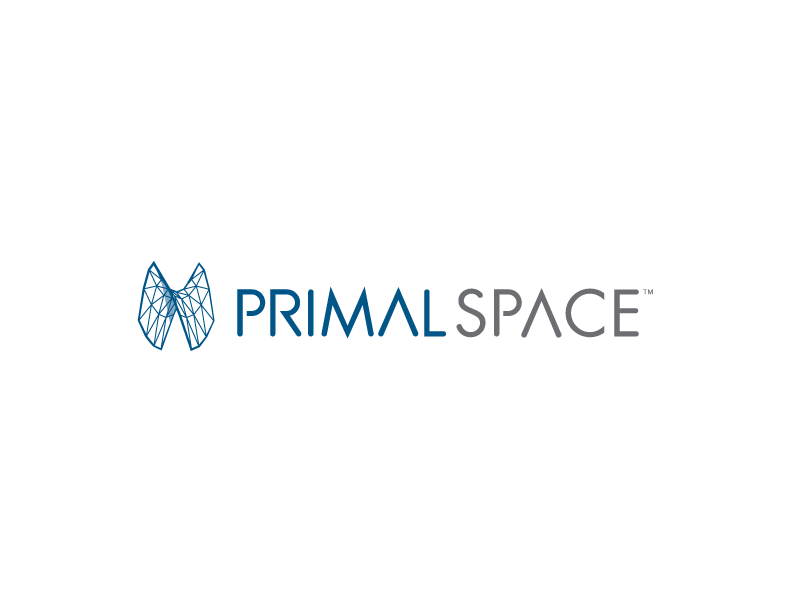 Programming competition – $1000 prize!Primal Space Systems, Inc. is looking for skilled programmers, and we’re giving out cold hard cash for doing the type of coding we do. Think of it as a chance of getting paid for a job interview.Requirements:Purely C++ - no java, C#, Python, Perl, Haskell, Lisp, Pascal, Fortran, Assembly – just C++ 11 with STL please.Given a 3D model defined as an array of v vertices (defined via 3 floats x, y, z) and an array of t triangles (defined via 3 indices into the array of vertices). We have supplied 3 models to experiment with in a custom JSON and Wavefront obj format, which are found in the stub project linked below.Use of Visual Studio 2015 is recommended; it can be downloaded for free from the link belowhttps://www.visualstudio.com/en-us/downloads/download-visual-studio-vs.aspxExtract and implement the Hugues Hoppe progressive mesh functionality using the types defined in the supplied header file in the GitHub stub project, CommonTypes.h (Some will recognize these types as being a subset of the types used in the Unreal Engine). Fully functional code to do this and many, many other things is available in the link below.Primal Space stub project: https://github.com/primal-space-systems/ProgressiveMeshChallengeHoppe paper: http://hhoppe.com/pm.pdfHoppe source code: https://rawgit.com/Microsoft/Mesh-processing-library/master/README.htmlAdd in the Gortler modification to ensure the progressive mesh remains inside the original mesh for all splits. The modification is presented in Section 3.1 (Progressive Hull – Interior volume) of the following paper:Sander, et al. paper: http://cs.harvard.edu/~sjg/papers/silclip.pdfSave the results in a JSON file.Submissions should be sent via email to info@primalspacesystems.com with a link to a download site.The deadline for submission is midnight EDT on September 30th 2016.How the winner will be chosen:The code generates a progressive mesh that is always inside the original mesh (i.e., the code works).The code uses all the correct types, good variable naming, and is easy to follow (i.e., the best written code).The code finds a good balance between ease of use and configurability.The small print:Multiple participants could be invited to a follow up interview, but a job offer is not guaranteed and will be contingent upon further assessment of the candidate.The winning submission belongs to Primal Space Systems, Inc.The winner is decided purely at the discretion of the programmers at Primal Space.Primal Space Systems, Inc. is a Raleigh based startup technology company working on innovative occlusion algorithms for automatic navigation and game streaming. 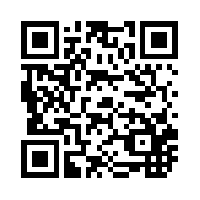 www.primalspacesystems.com